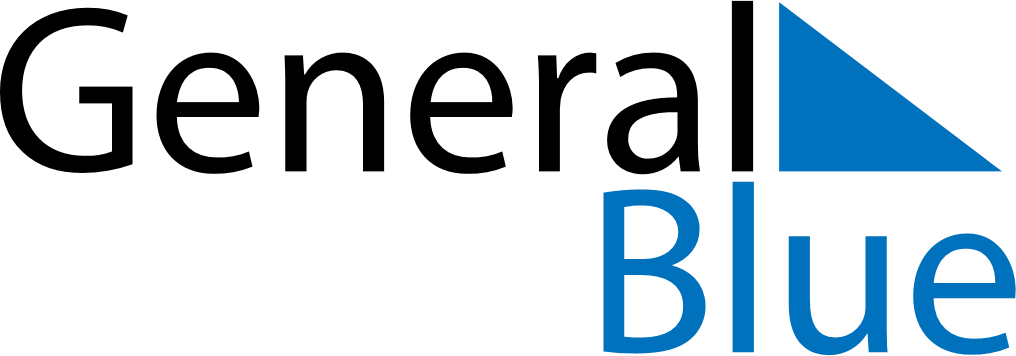 December 2022December 2022December 2022December 2022December 2022December 2022GermanyGermanyGermanyGermanyGermanyGermanySundayMondayTuesdayWednesdayThursdayFridaySaturday123456789102. Advent111213141516173. Advent181920212223244. AdventChristmas Eve25262728293031Christmas DayBoxing DayNew Year’s EveNOTES